مسائل ضرب المجموع والفرق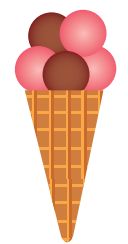 مثال 1:اشترت آنا وسانيا ومايا وتانيا الآيس كريم؟ اشترت كل واحدة كرتين آيس كريم بالشوكولاتة و 3 كرات من آيس كريم الفراولة. كم عدد كرات الآيس كريم التي اشترتها الفتيات إجمالاً؟المثال الثاني:أكلت الفتيات كرات آيس كريم الشوكولاتة. كم مغرفة متبقية من آيس كريم الفراولة؟ضرب المجموع:الطريقة 1:   4 · (2 + 3) = 4 · 5 = 20الطريقة 2:   4 · (2 + 3) = 4 · 2 + 4 · 3 = 8 + 12 = 20مضاعفة الفرق:الطريقة 1:  4 · (5 - 2) = 4 · 3 = 12الطريقة 2:  4 · (5 - 2) = 4 · 5 - 4 · 2 = 20-8 = 12نضرب بنفس الطريقة عندما يكون المجموع هو العامل الأول:ضرب المجموع:الطريقة الأولى: (2 + 3) · 4 = 5 · 4 = 20الطريقة الثانية: (2 + 3) · 4 = 2 · 4 + 3 · 4 = 8 + 12 = 20ضرب الفرق:الطريقة 1: (5 - 2) · 4 = 4 · 3 = 12الطريقة الثانية: (5 - 2) · 4 = 5 · 4 - 2 · 4 = 20-8 = 12      احسب بالطريقتين: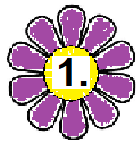 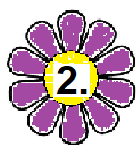 وضعت آنا 3 زهور تيوليب حمراء و 2 زنبق أصفر في 4 مزهريات. كم عدد الزنبق هناك في المجموع؟ احسب بطريقتين. 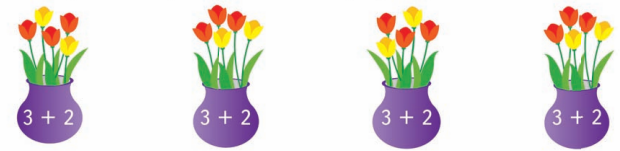 الحل:طريقة 1: ___________________________________________الطريقة الثانية: ___________________________________________الاجابة: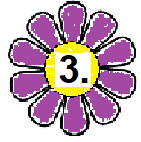 وضعت تانيا 5 زهور تيوليب في 4 مزهريات. كم عدد زهور التيوليب المتبقية إذا ذبلت قطعتان من زهور التيوليب في كل مزهرية؟ احسب بطريقتين.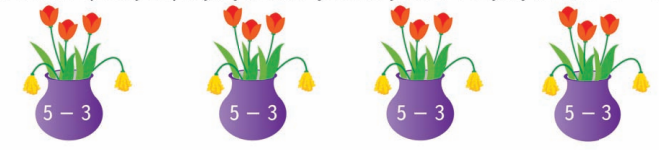 الحل:طريقة 1: ___________________________________________الطريقة الثانية: ___________________________________________الاجابة:آناسانياماياتانياالمجموعالمجموع2 + 32 + 32 + 32 + 34 · (2 ​​+ 3)مجموع الشوكولاتة + مجموع الفراولة: 4 · 2 + 4 · 355554 · 58 + 125 + 5 + 5 + 5 = 205 + 5 + 5 + 5 = 205 + 5 + 5 + 5 = 205 + 5 + 5 + 5 = 202020AnaSanjaMajaTanjaTotalTotal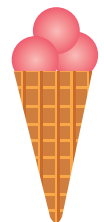 5 - 25 - 25 - 25 - 24 · (5 - 2)مجموع كرات الايس كريم –  مجموع كرات الشوكولاتة4 · 5 - 4 · 233334 · 520 - 83 + 3 + 3 + 3 = 123 + 3 + 3 + 3 = 123 + 3 + 3 + 3 = 123 + 3 + 3 + 3 = 121212الطريقة الأولىالطريقة الثانيةa)2 · (5 + 3) =2 · (5 + 3) =b)3 · (7 + 2) =3 · (7 + 2) =c)4 · (6 + 4) =4 · (6 + 4) =d)(4 + 3) · 8 =(4 + 3) · 8 =d)(8 + 2) · 7 =(8 + 2) · 7 =الطريقة الأولىالطريقة الثانيةa)2 · (7 - 3) =2 · (7 - 3) =b)6 · (10 - 1) =6 · (10 - 1) =c)5 · (9 - 4) =5 · (9 - 4) =d)(8 - 5) · 4 =(8 - 5) · 4 =d)(6 - 2) · 7 =(6 - 2) · 7 =